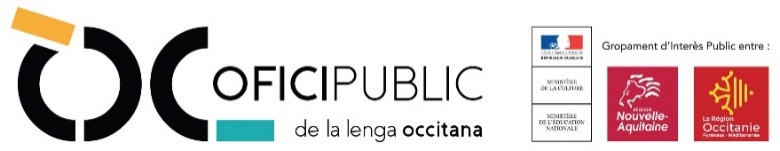 LETTRE D’ENGAGEMENT PRÉALABLE A L'ATTRIBUTION D'UNE BOURSE D’ÉTUDE ENSENHAR  - Volet Étudiant -Je soussigné(e) : M., MME………...………………………………………………………………………………….Adresse postale : ………………………………………………………………………………………………………Adresse électronique / téléphone : ………………………………………………………………………………….	Postule à la bourse d’étude ENSENHAR  attribuée par l’Office public de la langue occitane pour l’année ____/____et m’engage à : ………………………………………………………………………………………………………….- suivre la formation suivante :…………………………………………………………………………………………auprès de………………………………………………………………………………………………………qui se déroule à ……………………………………………………………………………………………...- avoir pris connaissance du règlement et des conditions d'attribution d’une bourse d’étude ENSENHAR, à savoir :suivre la totalité du cursus de formation engagée : Licence 3  puis Master bilingue Occitan ;se présenter, et en cas d’échec, se présenter une seconde fois aux concours suivants :Concours externe public de Recrutement de Professeurs des Ecoles spécial langue régionale - occitan dans l’académie de Bordeaux, de Limoges, de Montpellier, de Poitiers ou de Toulouse ou Concours externe privé de Recrutement de Professeurs des Ecoles spécial langue régionale -occitan dans les mêmes académies ou Concours externe privé de Recrutement de Professeurs des Ecoles spécial langue régionale – occitan de l’ISLRF organisé dans l’académie de Montpellierpasser l’épreuve du DCL occitan, diplôme de compétence en langue, dans les deux ans suivant l’obtention de la bourse et obtenir pour le moins le niveau B2 du Cadre Européen Commun de Référence pour les Langues (communiquer le résultat à l’Office public de la langue occitane) ;à compter de la date de titularisation, accepter d’enseigner pendant 5 années scolaires  au moins dans une classe bilingue français-occitan (publique, privée, ou relevant du réseau associatif calandreta) dans les Régions Nouvelle-Aquitaine et Occitanie.adresser à l’Office public de la langue occitane pendant les 6 années suivant l’obtention du concours, ses arrêtés d’affectation.  Pour les candidats au CRPE spécial 2019 préciser l’académie d’inscription choisie : _________________________Je suis informé(e) que le montant de la bourse pourra atteindre 4 000 € pour une année universitaire (10 mois) ; le paiement de la bourse s’effectuera en 3 versements pour chacune des deux années.Je suis informé(e) qu’en cas de rupture de mon engagement, je devrai rembourser la bourse allouée selon les modalités définies dans la convention d’engagement. Je déclare accepter sans réserve les conditions d’attribution de la bourse d’étude ENSENHARFait à                          				«nom» «prénom»le						(signature)